Navigation and Basic TasksNavigation and Basic TasksWhen you first log in, you will be on the My Inbox page. This topic lists where to find Safety submissions and the basic tasks you will perform.When you first log in, you will be on the My Inbox page. This topic lists where to find Safety submissions and the basic tasks you will perform.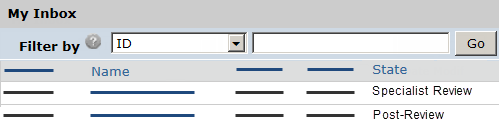 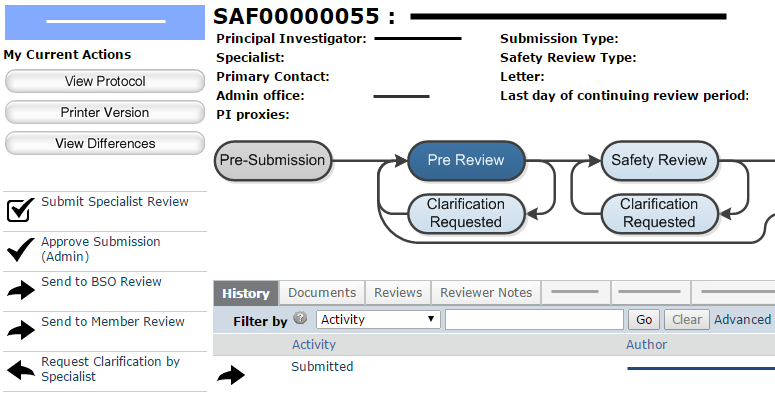 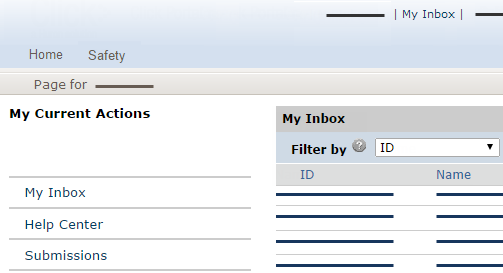 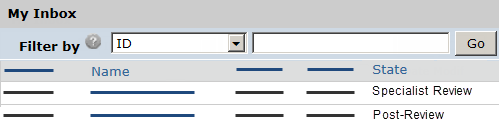 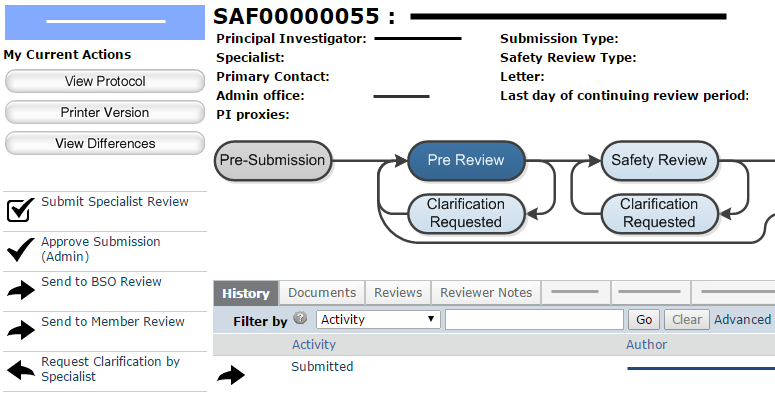 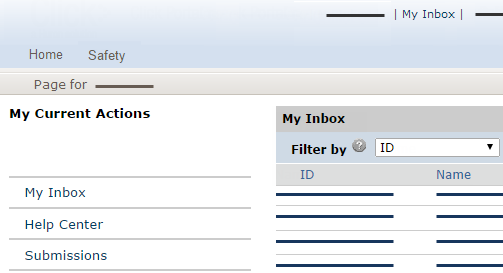 Where do I find?From My Inbox, you can find:Submissions that require you to take action.Shortcuts to other items such as all submissions in the system. What do I do?Review the state of submissions in My Inbox. The state gives a clue as to what to do next. For example, “Specialist Review” means the submission is currently ready for review or being reviewed by a Safety specialist. Open a SubmissionFrom My Inbox, click the submission name.The submission workspace opens.View Submission HistoryFrom the submission workspace, click the History tab. The history lists the actions performed on a submission to date, including any comments, attachments, or correspondence added.(This topic continues on the following page.)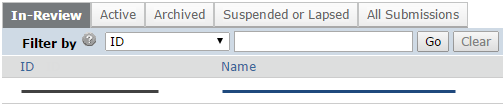 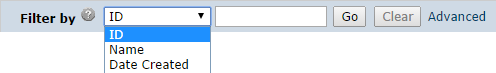 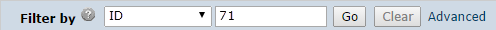 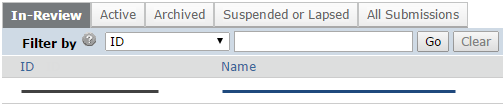 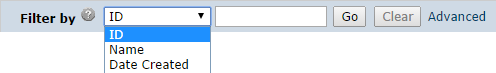 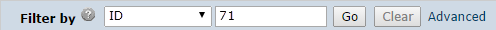 Find All SubmissionsUnder My Current Actions, click Submissions. Click the appropriate tab to see all submissions you have permissions to view:In-Review: All submissions undergoing Safety reviewActive: All approved submissionsArchived: All discarded and closed submissionsSuspended or Lapsed: All submissions that have been suspended or whose continuing review deadline has passedAll Submissions: All submissions, in any stateFilter Data in a TableTo find a specific item in a table, use the Filter by feature:Select the column to 
filter by.Type the beginning characters for the items you want to find. You can also type a % symbol as a wildcard before the characters. For example:71 shows all items 
beginning with 71%71 shows all items containing 71 For a list of operators you can type in the text box, click the Help icon.Click Go to apply the filter.To combine multiple filter criteria, click Advanced and then click Add Another Row.Review a Safety SubmissionReview a Safety SubmissionWhen a protocol, amendment or continuing review is submitted, the submission appears in the Inboxes of users authorized to perform the next step in the review process.When a protocol, amendment or continuing review is submitted, the submission appears in the Inboxes of users authorized to perform the next step in the review process.When a protocol, amendment or continuing review is submitted, the submission appears in the Inboxes of users authorized to perform the next step in the review process.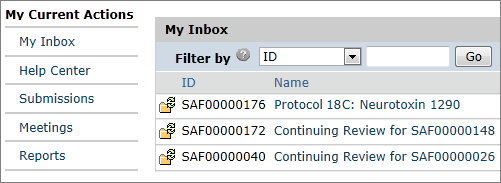 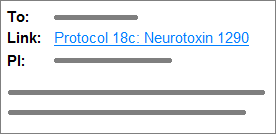 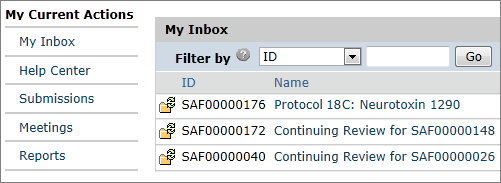 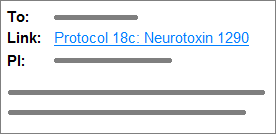 Prerequisites for this taskPrerequisites for this taskYou are logged in as a role that has privileges to view the submission in its current state.You are logged in as a role that has privileges to view the submission in its current state.Review submission detailsReview submission detailsClick the e-mail link to open the submission workspace. If you no longer have the e-mail message, find the submission on the My Inbox tab, and click its name.Click View Protocol and add reviewer notes to specific pages of the submission as needed. To print out the submission, click Printer Version.To see what changed between this and a previous version, click View Differences and select the version to compare against.To see details about other reviews, click the Reviews Tab.To see notes added by other reviewers, click the Reviewer Notes tab. (It appears only if reviewer notes have been added.)To request changes, see Request Clarification on a Submission on page 5.Click the e-mail link to open the submission workspace. If you no longer have the e-mail message, find the submission on the My Inbox tab, and click its name.Click View Protocol and add reviewer notes to specific pages of the submission as needed. To print out the submission, click Printer Version.To see what changed between this and a previous version, click View Differences and select the version to compare against.To see details about other reviews, click the Reviews Tab.To see notes added by other reviewers, click the Reviewer Notes tab. (It appears only if reviewer notes have been added.)To request changes, see Request Clarification on a Submission on page 5.Request Clarification on a SubmissionRequest Clarification on a SubmissionAt nearly every stage of the review process, it is possible to request clarifications or modifications to a submission. You can do this by adding reviewer notes to specific pages or by making a general change request.At nearly every stage of the review process, it is possible to request clarifications or modifications to a submission. You can do this by adding reviewer notes to specific pages or by making a general change request.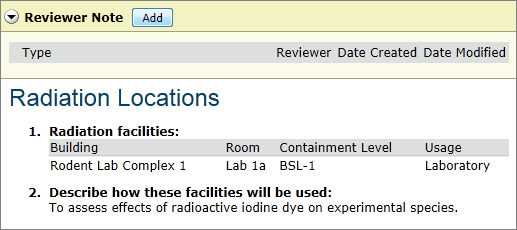 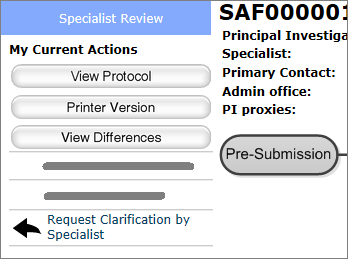 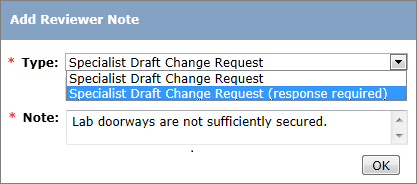 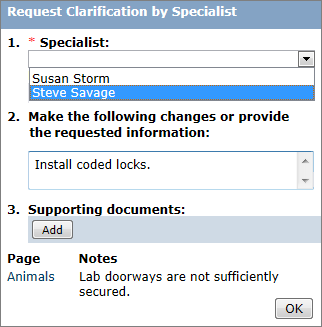 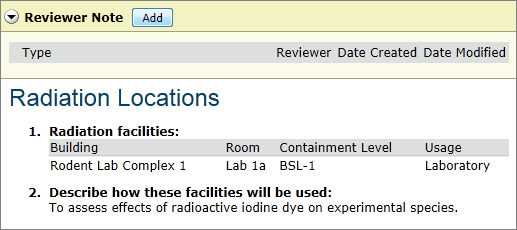 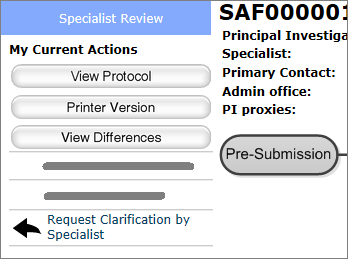 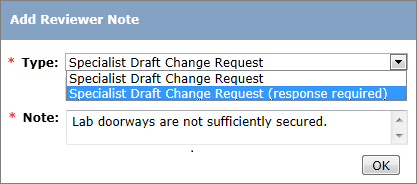 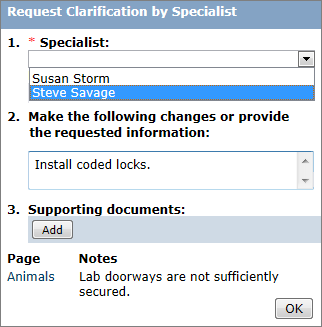 Prerequisites for this taskYou are assigned to review the submission in its current state. (The submission appears in your Inbox.)Add Reviewer Notes to Protocol Open the submission workspace and view the protocol (see Review a Safety Submission on page 4).Navigate to a page that you want to comment on and click Add in the Reviewer Note bar.Select whether a response is required or not.Type your change request in the Note box and click OK. 
Your comment appears at the top of the page.Repeat steps 2–4 for all the pages you want to comment on.When done adding notes, exit 
the submission.Send Change Requests to the PIIn the submission workspace, click Request Clarification by Specialist.If desired, assign a different user as the safety specialist for this submission.To make a general request or alert the research team about reviewer notes within the submission, type a comment in the text box. Add any supporting documents.Click OK.Submit a Biosafety Risk AssessmentSubmit a Biosafety Risk AssessmentThis activity is a response to a request for a risk assessment made during specialist review.This activity is a response to a request for a risk assessment made during specialist review.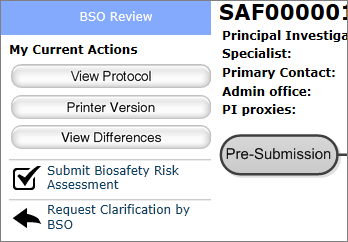 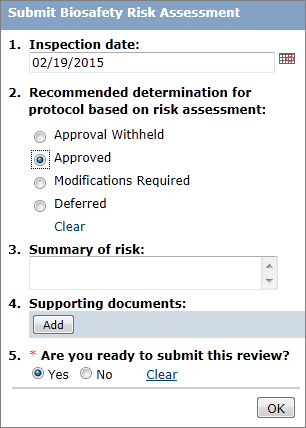 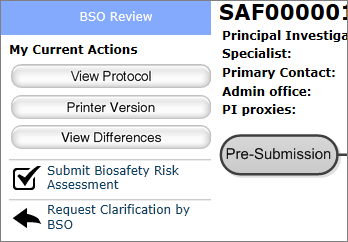 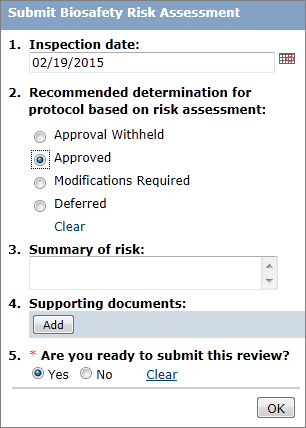 Prerequisites for this task:The submission is in the BSO Review state.You are logged in as a user with the Biosafety Officer role.Where do I start?Open the submission workspace.From the submission workspace, click Submit Biosafety Risk Assessment.Characterize your assessment and Submit.Select the inspection date if applicable.Select your determination.Type details about the determination in the Summary of risk box.If applicable, add any supporting documents.To submit your review, click Yes.Click OK.The protocol reverts to the Specialist Review state.Submit a Member ReviewSubmit a Member ReviewA safety specialist can request reviews by individual members of the Safety Review Committee. This procedure shows committee members how to supply a review.A safety specialist can request reviews by individual members of the Safety Review Committee. This procedure shows committee members how to supply a review.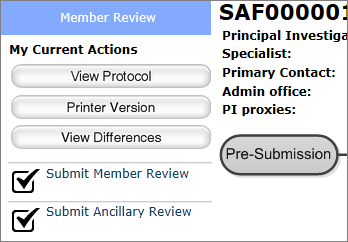 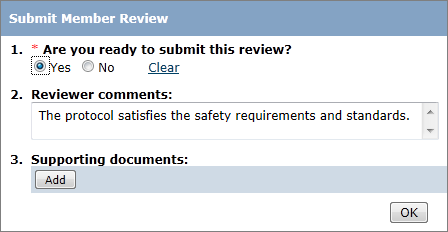 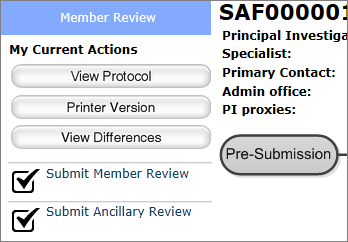 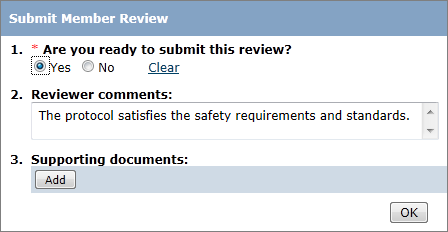 Prerequisites for this task:The submission is in the Member Review state.You are logged in as a user with the Committee Member role.Where do I start?Open the submission workspace.Click Submit Member Review.Characterize your review and submitSelect Yes to submit the review.Supply any comments you have about the submission.Add any supporting documents if applicable.Click OK.